Решение № 48 от 25 апреля 2017 г. О согласовании адресногоперечня многоквартирных домов, расположенных на территории муниципального округа Головинский, включенных в краткосрочный план, проведения капитального ремонта на 2018-2020 годы, с изменением сроков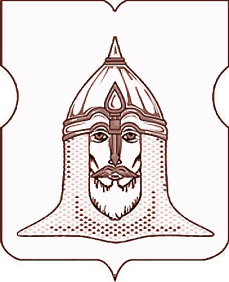 СОВЕТ ДЕПУТАТОВМУНИЦИПАЛЬНОГО ОКРУГА ГОЛОВИНСКИЙРЕШЕНИЕ25апреля 2017 года № 48О согласовании адресногоперечня многоквартирных домов, расположенных на территории муниципального округа Головинский, включенных в краткосрочный план, проведения капитального ремонта на 2018-2020 годы, с изменением сроков начала работ по капитальному ремонту общего имущества в многоквартирных домах на 2017 годВ соответствии с пунктами 1, 2 статьи 1 Закона города Москвы от 16 декабря 2015 года № 72 «О наделении органов местного самоуправления внутригородских муниципальных образований в городе Москве отдельными полномочиями города Москвы в сфере организации и проведения капитального ремонта общего имущества в многоквартирных домах в рамках реализации региональной программы капитального ремонта общего имущества в многоквартирных домах на территории города Москвы», постановлениемПравительства Москвы от 17 февраля 2015 года № 65-ПП «Об утверждении Порядка разработки и утверждения краткосрочного плана реализации в 2015 и 2016 годах региональной программы капитального ремонта общего имущества в многоквартирных домах на территории города Москвы на 2015-2044 годы», на основании уведомления Фонда капитального ремонта многоквартирных домов города Москвы от 17 марта 2017 года № ФКР-10- 876/7, зарегистрированного администрацией муниципального округа Головинский 22 марта 2017 года за № 7-5-393/17 и письма управы Головинского района от 25 апреля 2017 года № 7-7-342/7,зарегистрированного администрацией муниципального округа Головинский 25 апреля 2017 года за № 7-5-605/17Советом депутатов принято решение:1.      Согласовать адресный перечень многоквартирных домов,расположенных на территории муниципального округа Головинский, включенных в краткосрочный план, проведения капитального ремонта на 2018-2020годы, с изменением сроков начала работ по капитальному ремонту общего имущества в многоквартирных домах на 2017 год (приложение 1).
2.      Определить закрепление депутатов Совета депутатов муниципального округаГоловинскийдля участия в работе комиссий, осуществляющих открытие работ и приемку оказанных услуг и (или) выполненных работ по капитальному ремонту общего имущества в многоквартирных домах, включенных в краткосрочный план, периодом проведения капитального ремонта в которых в соответствии с региональной программой является 2018-2020годы, работы по которым планируется начать в 2017 году (приложение 2)
3.      Администрации муниципального округа Головинский:3.1.           В течение 3 рабочих дней со дня принятия настоящего решения, направить заверенную копию настоящего решения:-        в Департамент капитального ремонта города Москвы;-        в Фонд капитального ремонта многоквартирных домов города Москвы;-        Департамент территориальных органов исполнительной власти города Москвы-        префектуру Северного административного округа города Москвы-        в управу Головинского района города Москвы;3.2.           Опубликовать настоящее решение в бюллетене «Московский муниципальный вестник» и разместить на официальном сайте органов местного самоуправления муниципального округа Головинский www.nashe-golovino.ru4.      Решение Совета депутатов муниципального округа Головинский от 28 марта 2017 года № 35 «Об участии депутатов Совета депутатов муниципального округа Головинский в работе комиссий, осуществляющих открытие работ и приемку оказанных услуг и (или) выполненных работ по капитальному ремонту общего имущества в многоквартирных домах, включенных в краткосрочный план, периодом проведения капитального ремонта в которых в соответствии с региональной программой является 2018-2020годы, работыпокоторым планируется начать в 2017 году» - признать утратившим силу.
5.      Настоящее решение вступает в силу со дня его принятия.
6.      Контроль исполнения настоящего решения возложить на главу муниципального округа Головинский Архипцову Н.В. и председателя комиссии по благоустройству, реконструкции, землепользованию и охране окружающей среды - депутата       Борисову Е.Г.Главамуниципального округа Головинский                                          Н.В. АрхипцоваПриложение 1к решению Совета депутатов муниципального округа Головинскийот 25.04. 2017 года №  48Адресный перечень многоквартирных домов, расположенных на территории муниципального округа Головинский, включенных в краткосрочный план, проведения капитального ремонта на 2018-2020 годы, с изменением сроков начала работ по капитальному ремонту общего имущества в многоквартирных домахна 2017 годПриложение 2к решению Совета депутатов муниципального округа Головинскийот 25.04. 2017 года №  48Депутаты Совета депутатов муниципального округа Головинский, уполномоченные для участия в работе комиссий, осуществляющихоткрытие работ и приемку оказанных услуг и (или) выполненных работ по капитальному ремонту общего имущества в многоквартирных домах, включенных в краткосрочный план, периодом проведения капитального ремонта в которых в соответствии с региональной программой является 2018-2020годы, работы по которым планируется начать в 2017 году№ п/пАдрес многоквартирного дома1 Онежская ул., д.122 Онежская ул., д.183 Онежская ул., д.304 Онежская ул., д.32/725 Онежская ул., д.34, корп.16 Солнечногорская ул., д.227 Солнечногорскийпр-д, д.118 Фестивальная ул., д.489 Флотская ул., д.2110 Флотская ул., д.29, корп.111 Флотская ул., д.29, корп.212 Флотская ул., д.29, корп.313 Кронштадтский б-р, д.30, корп.3143-й Лихачевский пер., д.9, корп.215 Онежская ул., д.15Б16 Онежская ул., д.17, корп. 417 Онежская ул., д.17, корп. 518 Пулковская ул., д.15, корп.219 Пулковская ул., д.19, корп.320 Пулковская ул., д.3, корп.121 Кронштадтский б-р, д.39, корп.222 Кронштадтский б-р, д.43, корп.123 Кронштадтский б-р, д.5724 Лавочкина ул., д.16, корп.225 Онежская ул., д. 2926 Флотская ул., д.1827 Флотская ул., д.26№ п/пАдрес многоквартирного домаМногомандатный избирательный округ (№)Ф.И.О. депутата(основной состав)Ф.И.О. депутата(резервный состав) 1Онежская ул., д.121Архипцова Н.В.Борисова Е.Г. 2Онежская ул., д.181Есин И.В.Мемухина В.Г.3 Онежская ул., д.301Мемухина В.Г.Есин И.В.4 Онежская ул., д.32/721Есин И.В.Архипцова Н.В.5Онежская ул., д.34, корп.11Архипцова Н.В.Мемухина В.Г.6 Солнечногорская ул., д.221Мемухина В.Г.Мальцева Т.В. 7Солнечногорскийпр-д, д.111Мальцева Т.В.Есин И.В. 8Фестивальная ул., д.481Есин И.В.Борисова Е.Г. 9Флотская ул., д.211Борисова Е.Г.Архипцова Н.В. 10Флотская ул., д.29, корп.11Мальцева Т.В.Борисова Е.Г. 11Флотская ул., д.29, корп.21Мемухина В.Г.Есин И.В. 12Флотская ул., д.29, корп.31Архипцова Н.В.Мальцева Т.В.13 Кронштадтский б-р, д.30, корп.32Бахарева Е.А.Галкина И.А. 143-й Лихачевский пер., д.9, корп.22Галкина И.А.Бахарева Е.А.15 Онежская ул., д.15Б2Курохтина Н.В.Виноградов В.Е. 16Онежская ул., д.17, корп. 42Виноградов В.Е.Курохтина Н.В. 17Онежская ул., д.17, корп. 52Бахарева Е.А.Виноградов В.Е. 18Пулковская ул., д.15, корп.22Виноградов В.Е.Бахарева Е.А.19 Пулковская ул., д.19, корп.32Галкина И.А.Курохтина Н.В.20 Пулковская ул., д.3, корп.12Галкина И.А.Бахарева Е.А. 21Кронштадтский б-р, д.39, корп.23Венкова М.А.Вяльченкова Н.В. 22Кронштадтский б-р, д.43, корп.13Вяльченкова Н.В.Венкова М.А.23Кронштадтский б-р, д.573Сердцев А.И.Вяльченкова Н.В.24 Лавочкина ул., д.16, корп.23Зуев Д.В.Вяльченкова Н.В. 25Онежская ул., д. 293Венкова М.А.Зуев Д.В.26 Флотская ул., д.183Вяльченкова Н.В.Сердцев А.И. 27Флотская ул., д.263Зуев Д.В.Вяльченкова Н.В.